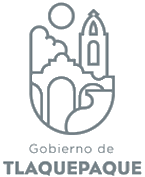 AGENDA SEPTIEMBREAGENDA SEPTIEMBREAGENDA SEPTIEMBREAGENDA SEPTIEMBRESub Dirección de Comunicación Social  Seguridad Tlaquepaque Sub Dirección de Comunicación Social  Seguridad Tlaquepaque Sub Dirección de Comunicación Social  Seguridad Tlaquepaque Sub Dirección de Comunicación Social  Seguridad Tlaquepaque INFORMACION PUBLICADA EN CUMPLIMIENTO DEL ARTICULO 8 FRACCION VI INCISO H) DE LA LEY DE TRANSPARENCIA Y ACCESO A LA INFORMACION PUBLICA DEL ESTADO DE JALISCO Y SUS MUNICIPIOSFECHA Y HORA DEL EVENTOSERVIDORES PUBLICOS ASISTENTESEVENTO, TRABAJO O ACTIVIDAD PÚBLICALUGAR DE LA ACTIVIDADFECHA Y HORA DEL EVENTOSERVIDORES PUBLICOS ASISTENTESEVENTO, TRABAJO O ACTIVIDAD PÚBLICALUGAR DE LA ACTIVIDAD3-9-2019-10:00hrs.Lic. Laura Verónica Murillo ZúñigaReunión con directora general en delitos de violencia contra la mujer en razón de género y trata de personas de la fiscalía del EstadoComisaria4-9-2019-10:00hrs.Lic. Laura Verónica Murillo ZúñigaEvento entrega de vehículos de aseo público, alumbrado público, pavimento bacheo y parque y jardinesExplanada de presidencia4-9-2019-12:00hrs.Lic. Laura Verónica Murillo Zúñiga Atención a medios de comunicación Las liebres5-9-2019-11:00hrs.Lic. Laura Verónica Murillo ZúñigaReunión de la comisión de honor y justicia del ayuntamiento Comisaria6-9-2019-10:00hrs.Lic. Laura Verónica Murillo ZúñigaPrograma sustitución de luminariasArroyo de las flores9-9-2019-12:30hrs.Lic. Laura Verónica Murillo ZúñigaCampaña de canje de armas 2019Presidencia12-9-2019-13:00hrs.Lic. Laura Verónica Murillo Zúñiga Ensayo primer informe de gobierno Patio San Pedro13-9-2019-13:00hrs.Lic. Laura Verónica Murillo Zúñiga Primer Informe de gobierno Parque San Pedro17-9-2019-10:00hrs.Lic. Laura Verónica Murillo ZúñigaEvento entrega de uniformes para elementos de la comisaria municipal de san pedro TlaquepaquePatio de maniobras21-9-2019-21:00hrs.Lic. Laura Verónica Murillo ZúñigaGrito de la IndependenciaPresidencia22-9-2019-10:00hrs.Lic. Laura Verónica Murillo Zúñiga Desfile cívico militarParían23-9-2019-10:00hrs.Lic. Laura Verónica Murillo Zúñiga Evento Entrega de unidades de aseo publicoExplanada Presidencia24-9-2019-11:00hrs.Lic. Laura Verónica Murillo ZúñigaEvento acompañamos a recorrer las calles del fraccionamiento El AhuiloteLos puestos24-9-2019-12:00hrs.Lic. Laura Verónica Murillo ZúñigaEntrega de espacios recuperadoLas Juntas24-9-2019-14:30hrs.Lic. Laura Verónica Murillo ZúñigaReunión de Directivos de la comisaria Comisaria 25-9-2019-11:00hrs.Lic. Laura Verónica Murillo ZúñigaAtención a medios de comunicación Colonia Toluquilla30-9-2019-13:30hrs.Lic. Laura Verónica Murillo Zúñiga Entrevista en Jalisco Tv tema: estadísticas en vehículos Instalaciones de Jalisco Tv.